Протокол №373заседания ПравленияАссоциации «Саморегулируемая организация «Строители Чувашии»(А «СО «СЧ»)Дата проведения: 10.04.2018 г.Место проведения: 428000, Чувашская Республика, г. Чебоксары, ул. Правая набережная Сугутки, д. 1, пом. 2.Время начала регистрации участников заседания:		11 часов 00 минут. Время окончания регистрации участников заседания:		11 часов 05 минут. Заседание открыто:		11 часов 05 минут.Присутствуют:Александров Андрей Спиридонович — Председатель Правления;Скосырский Владимир Иванович— Заместитель председателя Правления;Панин Владимир Викторович— член Правления;Грищенко Алексей Алексеевич— член Правления;Трифонов Дмитрий Михайлович — член Правления;Юрусов Валерий Геннадьевич — член Правления;Янковский Михаил Вячеславович— член Правления;Черкасов Алексей Юрьевич— член Правления;Алексеев Валерий Глебович— член Правления.Из 9 членов Правления присутствуют 9 человек - кворум имеется. Заседание правомочно.На заседании Правления присутствовали без права голосования:Янковский Алексей Михайлович – Начальник отдела Реестра А «СО «СЧ»;Андреев Александр Федорович – Генеральный директор А «СО «СЧ»;Проворов Александр Алексеевич – Председатель Дисциплинарной комиссии А «СО «СЧ».Председательствующим заседания Правления согласно Устава А «СО «СЧ» является  Председатель Правления – Александров Андрей Спиридонович.А.С. Александров - огласил повестку дня и предложил принять ее. Голосование:«За» - 9, «Против» - 0 , «Воздержались» - 0.Решили:Принять предложенную А.С. Александровым повестку дня.ПОВЕСТКА ДНЯ:Об избрании Секретаря на заседании Правления;2.   О рассмотрении Решений Дисциплинарной комиссии А «СО «СЧ» об исключении из членов А «СО «СЧ» следующих организаций: Общество с ограниченной ответственностью "Торговая компания "Олимп", ИНН 2130167942; Общество с ограниченной ответственностью "Строительный мир", ИНН 2130175206;Общество с ограниченной ответственностью "Строительная компания "Нефтехиммонтаж", ИНН 1651064542;Общество с ограниченной ответственностью "СТРОИТЕЛЬНАЯ КОМПАНИЯ СТРИМ", ИНН 2130132629;Общество с ограниченной ответственностью "СтройПремиум", ИНН 2112004536.3.   О приеме новых членов: Общество с ограниченной ответственностью «Климат-Ч», ИНН 2130110583;Индивидуальный Предприниматель Фролов Анатолий Дмитриевич, ИНН 212909568269.4.   О рассмотрении и утверждении проектов документов по повестке дня Общего Собрания членов А «СО «СЧ».5.   Об утверждении состава Мандатной комиссии А «СО «СЧ»;6.   Об утверждении состава Редакционной комиссии А «СО «СЧ»;7.   Об утверждении кандидатов в состав Ревизионной комиссии А «СО «СЧ»;8. О рассмотрении обращения члена Ассоциации – Общества с ограниченной ответственностью «Фирма «РАС»,  ИНН 2130007339. Вопрос 1.	Об избрании Секретаря на заседании Правления.Выступил:А.С. Александров – с предложением избрать секретарем на заседании Правления Начальника отдела Реестра Янковского Алексея Михайловича. Поручить Янковскому Алексею Михайловичу ведение протокола заседания Правления.Голосование: «За» - 9, «Против» - 0, «Воздержались» - 0. Решили:Избрать секретарем на заседании Правления Янковского Алексея Михайловича. Поручить Янковскому Алексею Михайловичу ведение протокола заседания Правления.Вопрос 2. О рассмотрении Решений Дисциплинарной комиссии А «СО «СЧ» об исключении из членов А «СО «СЧ» следующих организаций: Общество с ограниченной ответственностью "Торговая компания "Олимп", ИНН 2130167942;Общество с ограниченной ответственностью "Строительный мир", ИНН 2130175206;Общество с ограниченной ответственностью "Строительная компания "Нефтехиммонтаж", ИНН 1651064542;Общество с ограниченной ответственностью "СТРОИТЕЛЬНАЯ КОМПАНИЯ СТРИМ", ИНН 2130132629;Общество с ограниченной ответственностью "СтройПремиум", ИНН 2112004536.Выступил:А.С. Александров – в Правление А «СО «СЧ» поступило Решение  по делу №451  Дисциплинарной комиссии  А «СО «СЧ» от 04 апреля 2018 года в отношении Общество с ограниченной ответственностью "Торговая компания "Олимп" (ООО "ТК "Олимп"), ИНН 2130167942, Директор, Вазенкова Екатерина Витальевна. Согласно вышеуказанному Решению, Дисциплинарная комиссия «А «СО «СЧ» рекомендует Правлению А «СО «СЧ» исключить из членов А «СО «СЧ» ООО "ТК "Олимп" за  неоднократные в течение одного года нарушения требований ч. 2. Ст. 52 ГрК РФ; п.2 ч.6 Ст. 55.5 ГрК РФ, ст. 55.5-1 ГрК РФ., п.7.3. Квалификационного стандарта СТО СРО 1.1-2017 А «СО «СЧ» «Специалист по организации строительства», ч. 2 ст. 55.13 ГрК РФ, ст. 5.1. Федерального закона от 27.12.2002 N 184-ФЗ «О техническом регулировании» в части выполнения ч.2 ст. 34 Федерального закона от 30.12.2009 N 384-ФЗ  «Технический регламент о безопасности зданий и сооружений», п. 9.4.1. Положения «О членстве в Ассоциации «Саморегулируемая организация «Строители Чувашии», в том числе о требованиях к членам А «СО «СЧ», о размере, порядке расчета и уплаты вступительного взноса, членских взносов». На 04.04.2018г. долг по членским взносам за 17 месяцев  составляет 85 000 (восемьдесят пять тысяч) рублей.ООО "ТК "Олимп" предлагалось устранить выявленные нарушения до рассмотрения вопроса об их исключении из членов А «СО «СЧ». Нарушения не устранены. На заседание Правления А «СО «СЧ», надлежащим образом оповещенное заинтересованное лицо - представитель ООО "ТК "Олимп", не явилось. 	Учитывая вышеизложенное, руководствуясь п.8.8.6., п.4.8.4 - 4.8.6  Устава А СО «СЧ», на основании п.2 ч.2 ст.55.7 ГрК РФ, предлагается за неоднократные в течение одного года нарушения, указанные в Решении Дисциплинарной комиссии «А «СО «СЧ»  №451 от 04.04.2018г.,  исключить из членов А «СО «СЧ» Общество с ограниченной ответственностью "Торговая компания "Олимп" (ООО "ТК "Олимп"), ИНН 2130167942, Директор, Вазенкова Екатерина Витальевна с 10 апреля 2018 года. Голосование: «За» - 9, «Против» - 0 , «Воздержались» - 0.Решили:Руководствуясь п.8.8.6., п.4.8.4 - 4.8.6  Устава А СО «СЧ», на основании п.2 ч.2 ст.55.7 ГрК РФ, за неоднократные в течение одного года нарушения, указанные в Решении Дисциплинарной комиссии «А «СО «СЧ»  №451 от 04.04.2018г.,  исключить из членов А «СО «СЧ» Общество с ограниченной ответственностью "Торговая компания "Олимп" (ООО "ТК "Олимп"), ИНН 2130167942, Директор, Вазенкова Екатерина Витальевна с 10 апреля 2018 года. Внести соответствующие сведения в реестр членов  А «СО «СЧ» в установленном законом порядке.Выступил:А.С. Александров – в Правление А «СО «СЧ» поступило Решение  по делу №452  Дисциплинарной комиссии  А «СО «СЧ» от 04 апреля 2018 года в отношении Общество с ограниченной ответственностью "Строительный мир" (ООО "Строймир"), ИНН 2130175206, Директор, Яковлев Вячеслав Михайлович. Согласно вышеуказанному Решению, Дисциплинарная комиссия «А «СО «СЧ» рекомендует Правлению А «СО «СЧ» исключить из членов А «СО «СЧ» ООО "Строймир" за  неоднократные в течение одного года нарушения требований ч. 2. Ст. 52 ГрК РФ; п.2 ч.6 Ст. 55.5 ГрК РФ, ст. 55.5-1 ГрК РФ., п.7.3. Квалификационного стандарта СТО СРО 1.1-2017 А «СО «СЧ» «Специалист по организации строительства», ч. 2 ст. 55.13 ГрК РФ, ст. 5.1. Федерального закона от 27.12.2002 N 184-ФЗ «О техническом регулировании» в части выполнения ч.2 ст. 34 Федерального закона от 30.12.2009 N 384-ФЗ  «Технический регламент о безопасности зданий и сооружений», п. 9.4.1. Положения «О членстве в Ассоциации «Саморегулируемая организация «Строители Чувашии», в том числе о требованиях к членам А «СО «СЧ», о размере, порядке расчета и уплаты вступительного взноса, членских взносов». На 04.04.2018г. долг по членским взносам за 17 месяцев  составляет 85 000 (восемьдесят пять тысяч) рублей.ООО "Строймир" предлагалось устранить выявленные нарушения до рассмотрения вопроса об их исключении из членов А «СО «СЧ». Нарушения не устранены. На заседание Правления А «СО «СЧ», надлежащим образом оповещенное заинтересованное лицо - представитель ООО "Строймир", не явилось. 	Учитывая вышеизложенное, руководствуясь п.8.8.6., п.4.8.4 - 4.8.6  Устава А СО «СЧ», на основании п.2 ч.2 ст.55.7 ГрК РФ, предлагается за неоднократные в течение одного года нарушения, указанные в Решении Дисциплинарной комиссии «А «СО «СЧ»  №452 от 04.04.2018г.,  исключить из членов А «СО «СЧ» Общество с ограниченной ответственностью "Строительный мир" (ООО "Строймир"), ИНН 2130175206, Директор, Яковлев Вячеслав Михайлович с 10 апреля 2018 года. Голосование: «За» - 9, «Против» - 0 , «Воздержались» - 0.Решили:Руководствуясь п.8.8.6., п.4.8.4 - 4.8.6  Устава А СО «СЧ», на основании п.2 ч.2 ст.55.7 ГрК РФ, за неоднократные в течение одного года нарушения, указанные в Решении Дисциплинарной комиссии «А «СО «СЧ»  №452 от 04.04.2018г.,  исключить из членов А «СО «СЧ» Общество с ограниченной ответственностью "Строительный мир" (ООО "Строймир"), ИНН 2130175206, Директор, Яковлев Вячеслав Михайлович, с 10 апреля 2018 года. Внести соответствующие сведения в реестр членов  А «СО «СЧ» в установленном законом порядке.Выступил:А.С. Александров – в Правление А «СО «СЧ» поступило Решение  по делу №455  Дисциплинарной комиссии  А «СО «СЧ» от 04 апреля 2018 года в отношении Общество с ограниченной ответственностью "Строительная компания "Нефтехиммонтаж" (ООО "СК "НХМ"), ИНН 1651064542, Конкурсный управляющий, Фирстов Владимир Валерьевич. Согласно вышеуказанному Решению, Дисциплинарная комиссия «А «СО «СЧ» рекомендует Правлению А «СО «СЧ» исключить из членов А «СО «СЧ» ООО "СК "НХМ" за  неоднократные в течение одного года нарушения требований ч. 2. Ст. 52 ГрК РФ; п.2 ч.6 Ст. 55.5 ГрК РФ, ст. 55.5-1 ГрК РФ., п.7.3. Квалификационного стандарта СТО СРО 1.1-2017 А «СО «СЧ» «Специалист по организации строительства», п. 9.4.1. Положения «О членстве в Ассоциации «Саморегулируемая организация «Строители Чувашии», в том числе о требованиях к членам А «СО «СЧ», о размере, порядке расчета и уплаты вступительного взноса, членских взносов». На 04.04.2018г. долг по членским взносам за 10 месяцев  составляет 50 000 (пятьдесят тысяч) рублей.ООО "СК "НХМ" предлагалось устранить выявленные нарушения до рассмотрения вопроса об их исключении из членов А «СО «СЧ». Нарушения не устранены. На заседание Правления А «СО «СЧ», надлежащим образом оповещенное заинтересованное лицо - представитель ООО "СК "НХМ", не явилось. 	Учитывая вышеизложенное, руководствуясь п.8.8.6., п.4.8.4 - 4.8.6  Устава А СО «СЧ», на основании п.2 ч.2 ст.55.7 ГрК РФ, предлагается за неоднократные в течение одного года нарушения, указанные в Решении Дисциплинарной комиссии «А «СО «СЧ»  №455 от 04.04.2018г.,  исключить из членов А «СО «СЧ» Общество с ограниченной ответственностью "Строительная компания "Нефтехиммонтаж" (ООО "СК "НХМ"), ИНН 1651064542, Конкурсный управляющий, Фирстов Владимир Валерьевич с 10 апреля 2018 года. Голосование: «За» - 9, «Против» - 0 , «Воздержались» - 0.Решили:Руководствуясь п.8.8.6., п.4.8.4 - 4.8.6  Устава А СО «СЧ», на основании п.2 ч.2 ст.55.7 ГрК РФ, за неоднократные в течение одного года нарушения, указанные в Решении Дисциплинарной комиссии «А «СО «СЧ»  №455 от 04.04.2018г.,  исключить из членов А «СО «СЧ» Общество с ограниченной ответственностью "Строительная компания "Нефтехиммонтаж" (ООО "СК "НХМ"), ИНН 1651064542, Конкурсный управляющий, Фирстов Владимир Валерьевич с 10 апреля 2018 года. Внести соответствующие сведения в реестр членов  А «СО «СЧ» в установленном законом порядке.Выступил:А.С. Александров – в Правление А «СО «СЧ» поступило Решение  по делу №456  Дисциплинарной комиссии  А «СО «СЧ» от 04 апреля 2018 года в отношении Общество с ограниченной ответственностью "СТРОИТЕЛЬНАЯ КОМПАНИЯ СТРИМ"(ООО "СК СТРИМ"), ИНН 2130132629, Директор, Сидоров Алексей Николаевич. Согласно вышеуказанному Решению, Дисциплинарная комиссия «А «СО «СЧ» рекомендует Правлению А «СО «СЧ» исключить из членов А «СО «СЧ» ООО "СК СТРИМ" за  неоднократные в течение одного года нарушения требований ч. 2. Ст. 52 ГрК РФ; п.2 ч.6 Ст. 55.5 ГрК РФ, ст. 55.5-1 ГрК РФ., п.7.3. Квалификационного стандарта СТО СРО 1.1-2017 А «СО «СЧ» «Специалист по организации строительства», п. 9.4.1. Положения «О членстве в Ассоциации «Саморегулируемая организация «Строители Чувашии», в том числе о требованиях к членам А «СО «СЧ», о размере, порядке расчета и уплаты вступительного взноса, членских взносов». На 04.04.2018г. долг по членским взносам за 13 месяцев  составляет 65 000 (шестьдесят пять тысяч) рублей.ООО "СК СТРИМ" предлагалось устранить выявленные нарушения до рассмотрения вопроса об их исключении из членов А «СО «СЧ». Нарушения не устранены. На заседание Правления А «СО «СЧ», надлежащим образом оповещенное заинтересованное лицо - представитель ООО "СК СТРИМ", не явилось. 	Учитывая вышеизложенное, руководствуясь п.8.8.6., п.4.8.4 - 4.8.6  Устава А СО «СЧ», на основании п.2 ч.2 ст.55.7 ГрК РФ, предлагается за неоднократные в течение одного года нарушения, указанные в Решении Дисциплинарной комиссии «А «СО «СЧ»  №456 от 04.04.2018г.,  исключить из членов А «СО «СЧ» Общество с ограниченной ответственностью "СТРОИТЕЛЬНАЯ КОМПАНИЯ СТРИМ"(ООО "СК СТРИМ"), ИНН 2130132629, Директор, Сидоров Алексей Николаевич с 10 апреля 2018 года. Голосование: «За» - 9, «Против» - 0 , «Воздержались» - 0.Решили:Руководствуясь п.8.8.6., п.4.8.4 - 4.8.6  Устава А СО «СЧ», на основании п.2 ч.2 ст.55.7 ГрК РФ, за неоднократные в течение одного года нарушения, указанные в Решении Дисциплинарной комиссии «А «СО «СЧ»  №456 от 04.04.2018г.,  исключить из членов А «СО «СЧ» Общество с ограниченной ответственностью "СТРОИТЕЛЬНАЯ КОМПАНИЯ СТРИМ"(ООО "СК СТРИМ"), ИНН 2130132629, Директор, Сидоров Алексей Николаевич с 10 апреля 2018 года. Внести соответствующие сведения в реестр членов  А «СО «СЧ» в установленном законом порядке.Выступил:А.С. Александров – в Правление А «СО «СЧ» поступило Решение  по делу №462  Дисциплинарной комиссии  А «СО «СЧ» от 05 апреля 2018 года в отношении Общество с ограниченной ответственностью "СтройПремиум" (ООО "СтройПремиум"), ИНН 2112004536, Генеральный директор, Колбасов Владислав Витальевич. Согласно вышеуказанному Решению, Дисциплинарная комиссия «А «СО «СЧ» рекомендует Правлению А «СО «СЧ» исключить из членов А «СО «СЧ» ООО "СтройПремиум" за  неоднократные в течение одного года нарушения требований ч. 2. Ст. 52 ГрК РФ; п.2 ч.6 Ст. 55.5 ГрК РФ, ст. 55.5-1 ГрК РФ., п.7.3. Квалификационного стандарта СТО СРО 1.1-2017 А «СО «СЧ» «Специалист по организации строительства», п.11. ст. 55.6. ГрК РФ, п. 5.3.4. Устава А «СО «СЧ», п. 9.4.1. Положения «О членстве в Ассоциации «Саморегулируемая организация «Строители Чувашии», в том числе о требованиях к членам А «СО «СЧ», о размере, порядке расчета и уплаты вступительного взноса, членских взносов». На 05.04.2018г. долг по членским взносам за 10 месяцев  составляет 50 000 (пятьдесят тысяч) рублей.ООО "СтройПремиум" предлагалось устранить выявленные нарушения до рассмотрения вопроса об их исключении из членов А «СО «СЧ». Нарушения не устранены. На заседание Правления А «СО «СЧ», надлежащим образом оповещенное заинтересованное лицо - представитель ООО "СтройПремиум", не явилось. 	Учитывая вышеизложенное, руководствуясь п.8.8.6., п.4.8.4 - 4.8.6  Устава А СО «СЧ», на основании п.2 ч.2 ст.55.7 ГрК РФ, предлагается за неоднократные в течение одного года нарушения, указанные в Решении Дисциплинарной комиссии «А «СО «СЧ»  №462 от 05.04.2018г.,  исключить из членов А «СО «СЧ» Общество с ограниченной ответственностью "СтройПремиум" (ООО "СтройПремиум"), ИНН 2112004536, Генеральный директор, Колбасов Владислав Витальевич с 10 апреля 2018 года. Голосование: «За» - 9, «Против» - 0 , «Воздержались» - 0.Решили:Руководствуясь п.8.8.6., п.4.8.4 - 4.8.6  Устава А СО «СЧ», на основании п.2 ч.2 ст.55.7 ГрК РФ, за неоднократные в течение одного года нарушения, указанные в Решении Дисциплинарной комиссии «А «СО «СЧ»  №462 от 05.04.2018г.,  исключить из членов А «СО «СЧ» Общество с ограниченной ответственностью "СтройПремиум" (ООО "СтройПремиум"), ИНН 2112004536, Генеральный директор, Колбасов Владислав Витальевич с 10 апреля 2018 года. Внести соответствующие сведения в реестр членов  А «СО «СЧ» в установленном законом порядке.Вопрос 3.  О приеме новых членов: Общество с ограниченной ответственностью «Климат-Ч», ИНН 2130110583;Индивидуальный Предприниматель Фролов Анатолий Дмитриевич, ИНН 212909568269.Выступил:А.С. Александров -  прошла проверку и рекомендована к принятию в члены А «СО «СЧ»  следующая организация:•	 Общество с ограниченной ответственностью «Климат-Ч», ИНН 2130110583,  Директор, Кузьмин Игорь Геннадьевич. Организация обладает специалистами в соответствии с требованиями ст.55.5-1 ГрК РФ. На момент вступления в А «СО «СЧ» организация не является членом иного СРО. Данной организацией оплачены вступительный взнос в  А «СО «СЧ», взнос в компенсационный фонд возмещения вреда в размере 100 000 рублей.  На основании поданного заявления предлагается принять ее в члены  А «СО «СЧ» и присвоить ей реестровый (регистрационный) номер 21-С-0227-0418, наделить правом выполнять строительство, реконструкцию, капитальный ремонт объектов капитального строительства и установить данной организации уровни ответственности с учетом поданного заявления и внесенных взносов в компенсационные фонды.Голосование: «За» - 9, «Против» - 0 , «Воздержались» - 0.Решили:1.  Принять в члены  А «СО «СЧ» Общество с ограниченной ответственностью «Климат-Ч», ИНН 2130110583,  Директор, Кузьмин Игорь Геннадьевич,  и присвоить реестровый (регистрационный) номер 21-С-0227-0418.2. Внести сведения в реестр членов А «СО «СЧ», наделить правом выполнять строительство, реконструкцию, капитальный ремонт объектов капитального строительства и установить уровни ответственности вышеуказанной организации согласно приложению №1 к настоящему протоколу, с учетом поданного заявления и внесенных взносов в компенсационные фонды.Выступил:А.С. Александров -  прошел проверку и рекомендован к принятию в члены А «СО «СЧ»  :•      Индивидуальный Предприниматель Фролов Анатолий Дмитриевич, ИНН 212909568269. ИП Фролов А.Д. обладает специалистами в соответствии с требованиями ст.55.5-1 ГрК РФ. На момент вступления в А «СО «СЧ» не является членом иного СРО. ИП Фроловым А.Д. оплачены вступительный взнос в  А «СО «СЧ», взнос в компенсационный фонд возмещения вреда в размере 100 000 рублей, взнос в компенсационный фонд обеспечения договорных обязательств в размере 200 000 рублей.  На основании поданного заявления предлагается принять его в члены  А «СО «СЧ» и присвоить ему реестровый (регистрационный) номер 21-С-0264-0418, наделить правом выполнять строительство, реконструкцию, капитальный ремонт объектов капитального строительства и установить уровни ответственности с учетом поданного заявления и внесенных взносов в компенсационные фонды.Голосование: «За» - 9, «Против» - 0 , «Воздержались» - 0.Решили:1.  Принять в члены  А «СО «СЧ» Индивидуальный Предприниматель Фролов Анатолий Дмитриевич, ИНН 212909568269,  и присвоить реестровый (регистрационный) номер 21-С-0264-0418.2. Внести сведения в реестр членов А «СО «СЧ», наделить правом выполнять строительство, реконструкцию, капитальный ремонт объектов капитального строительства и установить уровни ответственности согласно приложению №1 к настоящему протоколу, с учетом поданного заявления и внесенных взносов в компенсационные фонды.Вопрос 4. О рассмотрении и утверждении проектов документов по повестке дня Общего Собрания членов А «СО «СЧ».Выступил:  А.С. Александров – предложил к рассмотрению и утверждению следующие проекты документов по повестке дня Общего Собрания членов «А «СО «СЧ»:Отчет о деятельности Правления Организации;Отчет Ревизионной комиссии Организации;Аудиторское заключение ООО «Консультационно-аудиторская фирма «ЭКаудит» по результатам проверки ведения бухгалтерского учета и финансовой (бухгалтерской) отчётности Организации за 2017 год;Годовой бухгалтерский отчет о финансово-хозяйственной деятельности Организации за 2017 г.Голосование:«За» - 9, «Против» - 0 , «Воздержались» - 0.Решили:Утвердить следующие проекты документов по повестке дня Общего Собрания членов А «СО «СЧ», которое состоится 19 апреля 2018 г.:Отчет о деятельности Правления Организации;Отчет Ревизионной комиссии Организации;Аудиторское заключение ООО «Консультационно-аудиторская фирма «ЭКаудит» по результатам проверки ведения бухгалтерского учета и финансовой (бухгалтерской) отчётности Организации за 2017 год;Годовой бухгалтерский отчет о финансово-хозяйственной деятельности Организации за 2017 г.2.	Представить данные документы для ознакомления и утверждения Общему Собранию членов А «СО «СЧ», которое состоится 19 апреля 2018 года.Вопрос 5. Об утверждении состава Мандатной комиссии А «СО «СЧ»;Выступил:  А.С. Александров – согласно Положению об Общем собрании Ассоциации «Саморегулируемая организация «Строители Чувашии», решением Правления, не позднее чем за пять дней до даты проведения Общего собрания членов Ассоциации, назначается Мандатная комиссия в составе не менее 3-х человек. Мандатная комиссия контролирует наличие полномочий делегатов Общего собрания перед его началом, выдает полномочным делегатам с правом решающего голоса карточки для голосования или бюллетени для голосования под роспись и дает соответствующие заключения о наличии кворума. Результаты работы Мандатной комиссии оформляются отдельным протоколом, который приобщается к протоколу решения Общего собрания. Предлагается утвердить состав Мандатной комиссии в следующем составе:1. Тимофеев Алексей Петрович – директор ООО «ИПФ»;
2. Ханявин Владимир Владимирович - специалист по маркетингу ООО «Гарант-Чебоксары»;
3. Кузьмина Светлана Викентиевна - Специалист по маркетингу ООО «Гарант-Чебоксары»;
4.  Хлебнова Оксана Анатольевна – юрист, временно не работает;5.  Хрисанова Елена Николаевна – юрист, временно не работает;6.  Константинова Наталья Валерьевна – директор ООО «Центр сопровождения бизнеса»;7.  Григорьев Анатолий Валерьевич – юрист ООО «Центр сопровождения бизнеса»;Голосование:«За» - 9, «Против» - 0 , «Воздержались» - 0.Решили:Утвердить состав Мандатной комиссии в следующем составе:1. Тимофеев Алексей Петрович – директор ООО «ИПФ»;
2. Ханявин Владимир Владимирович - специалист по маркетингу ООО «Гарант-Чебоксары»;
3. Кузьмина Светлана Викентиевна - Специалист по маркетингу ООО «Гарант-Чебоксары»;
4.  Хлебнова Оксана Анатольевна – юрист, временно не работает;5.  Хрисанова Елена Николаевна – юрист, временно не работает;6.  Константинова Наталья Валерьевна – директор ООО «Центр сопровождения бизнеса»;7.  Григорьев Анатолий Валерьевич – юрист ООО «Центр сопровождения бизнеса»;Вопрос 6. Об утверждении состава Редакционной комиссии А «СО «СЧ»;Выступил:  А.С. Александров – согласно Положению об Общем собрании Ассоциации «Саморегулируемая организация «Строители Чувашии», необходимо избрать Редакционную комиссию Общего Собрания членов Ассоциации. Редакционная комиссия обеспечивает редакционную доработку документов и текстов решений, принятых Общим собранием. После доработки все члены Редакционной комиссии лично визируют оригинал принятого решения на его обратной стороне. Редакционная доработка решения должна производиться только в соответствии с принятыми на Общем собрании решениями. При отсутствии таких виз протокол решения Общего собрания считаются недействительным. Членом Редакционной комиссии может быть секретарь Общего Собрания. Членами Ассоциации и Генеральным директором персонально предложены следующие кандидатуры:1. Тихонова Ирина Васильевна - начальник Правового отдела Ассоциации «Саморегулируемая организпция «Строители Чувашии»;2. Макарычева Татьяна Николаевна – ведущий юристконсульт ООО «КомплектЭнерго;
3. Степанов Сергей Алексеевич –  юрисконсульт ООО СФ «Комплекс».Голосование:«За» - 9, «Против» - 0 , «Воздержались» - 0.Решили:Утвердить состав Редакционной комиссии в следующем составе:1. Тихонова Ирина Васильевна - начальник Правового отдела Ассоциации «Саморегулируемая организпция «Строители Чувашии»;2. Макарычева Татьяна Николаевна – ведущий юристконсульт ООО «КомплектЭнерго;
3. Степанов Сергей Алексеевич –  юрисконсульт ООО СФ «Комплекс».Вопрос 7. Об утверждении кандидатов в состав Ревизионной комиссии А «СО «СЧ».Выступил:  А.С. Александров – в соответствии с п. 3.3. Положения об Общем собрании Ассоциации «Саморегулируемая организация «Строители Чувашии», Ревизионная комиссия избирается Общим собранием членов Ассоциации сроком на 3 года. Полномочия Ревизионной комиссии прекращаются с избранием нового состава  Ревизионной комиссии. В соответствии с поступившими от членов Ассоциации предложениями, персонально предлагаются для выборов в состав Ревизионной комиссии Ассоциации на годовом очередном Общем собрании членов Ассоциации три кандидатуры:1. Гордеев Валерий Николаевич – директор ООО «СФ Комплекс»;2. Журавлева Инга Евстафьевна – главный бухгалтер ООО «СК «Центр»;3. Иванова Людмила Петровна – заместитель генерального директора  АО «Строительный трест № 3» по финансам и экономическим вопросам.Предлагается утвердить данные кандидатуры в состав Ревизионной комиссии Ассоциации.Голосование:«За» - 9, «Против» - 0 , «Воздержались» - 0.Решили:Утвердить кандидатуры в состав Ревизионной комиссии Ассоциации в следующем составе:1. Гордеев Валерий Николаевич – директор ООО «СФ Комплекс»;2. Журавлева Инга Евстафьевна – главный бухгалтер ООО «СК «Центр»;3. Иванова Людмила Петровна – заместитель генерального директора  АО «Строительный трест № 3» по финансам и экономическим вопросам.Вопрос 8.  О рассмотрении обращения члена Ассоциации – Общества с ограниченной ответственностью «Фирма «РАС»,  ИНН 2130007339.Выступил:  А.С. Александров – 06.04.2018 года,  вх. №601-01,  поступило обращение  Общества с ограниченной ответственностью «Фирма «РАС»,  ИНН 2130007339, с предложением внести в повестку дня Общего Собрания членов Ассоциации вопрос об отмене положения о комбинированном страховании риска ответственности за нарушение членом СРО условий договора (контракта), заключенного с использованием конкурентных способов заключения договоров, а также финансовых рисков членов этой СРО, возникающих вследствие его неисполнения или ненадлежащего исполнения.Согласно п.7.1. Положения об Общем Собрании членов Ассоциации (утверждено решением Общего Собрания Протокол № 17 от 26.04.2017 г.), члены Ассоциации, составляющие в совокупности не менее чем одной трети от общего числа его членов, вправе вынести вопросы на повестку дня Общего собрания членов Ассоциации.Учитывая индивидуальный характер обращения члена Ассоциации – Общества с ограниченной ответственностью «Фирма «РАС», ИНН 2130007339, с предложением о внесении дополнительного вопроса в повестку дня Общего Собрания членов Ассоциации,   руководствуясь п.7.5. Положения об Общем Собрании членов Ассоциации предлагается отказать Обществу с ограниченной ответственностью «Фирма «РАС», ИНН 2130007339, во внесении дополнительного вопроса в повестку дня Общего Собрания членов Ассоциации.В соответствии с п.7.6. Положения об Общем Собрании членов Ассоциации, направить члену Ассоциации – Обществу с ограниченной ответственностью «Фирма «РАС», ИНН 2130007339, копию соответствующего решения Правления в течение 5 (пяти) рабочих дней.Голосование:«За» - 9, «Против» - 0 , «Воздержались» - 0.Решили:1. Руководствуясь п.7.5. Положения об Общем Собрании членов Ассоциации отказать Обществу с ограниченной ответственностью «Фирма «РАС», ИНН 2130007339, во внесении дополнительного вопроса в повестку дня Общего Собрания членов Ассоциации.2.  В соответствии с п.7.6. Положения об Общем Собрании членов Ассоциации, направить члену Ассоциации – Обществу с ограниченной ответственностью «Фирма «РАС», ИНН 2130007339, копию соответствующего решения Правления в течение 5 (пяти) рабочих дней.Заседание закрыто в 12 часов 00 минут 10 апреля 2018 г.Окончательная редакция протокола изготовлена 10 апреля 2018 г.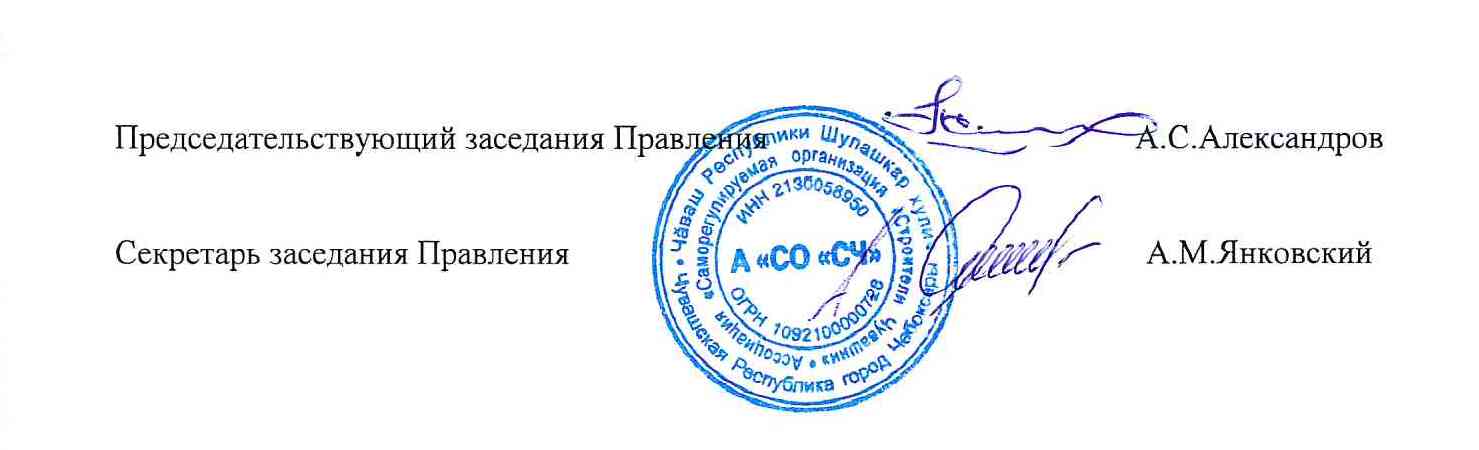 Приложение № 1к  Протоколу №373 от 10.04.2018 г. заседания Правления Ассоциации «Саморегулируемая организация «Строители Чувашии» Члены А «СО «СЧ»,наделенные правом в силу ст. 55.8. ГРК РФ выполнять строительство, реконструкцию, капитальный ремонт объектов капитального строительства по договору строительного подряда, в том числе заключаемого с использованием конкурентных способов заключения договоров, уплатившие взнос в компенсационный фонд возмещения вреда (в том числе компенсационный фонд обеспечения договорных обязательств – по заявлениям о намерении заключать договоры с использованием конкурентных способов заключения договоров), и имеющие следующие уровни ответственности.№ п/пСведения о членствеСведения о членствеСведения о членствеВзносы в КФВзносы в КФНаличие праваНаличие праваНаличие праваНаличие права№ п/пПолное или сокращенное наименование юридического лица, ФИО индивидуального предпринимателя Идентификационный номер налогоплательщика (ИНН)Дата внесения сведений в реестр членовСумма взноса в компенсационный фонд возмещения вредаУровень ответственностиСтатус праваВ отношении объектов капитального строительстваВ отношении особо опасных объектовВ отношении объектов использования объектов атомной энергии1Общество с ограниченной ответственностью «Климат-Ч»213011058310.04.2018100 000первый уровень ответственностиДействуетДа№ п/пСведения о членствеСведения о членствеСведения о членствеВзносы в КФВзносы в КФНаличие праваНаличие праваНаличие праваНаличие права№ п/пПолное или сокращенное наименование юридического лица, ФИО индивидуального предпринимателя Идентификационный номер налогоплательщика (ИНН)Дата внесения сведений в реестр членовСумма взноса в компенсационный фонд возмещения вредаУровень ответственностиСтатус праваВ отношении объектов капитального строительстваВ отношении особо опасных объектовВ отношении объектов использования объектов атомной энергии2Индивидуальный Предприниматель Фролов Анатолий Дмитриевич21290956826910.04.2018100 000первый уровень ответственностиДействуетДа№ п/пСведения о членствеСведения о членствеСведения о членствеВзносы в КФВзносы в КФНаличие праваНаличие праваНаличие праваНаличие права№ п/пПолное или сокращенное наименование юридического лица, ФИО индивидуального предпринимателя Идентификационный номер налогоплательщика (ИНН)Дата внесения сведений в реестр членовСумма взноса в компенсационный фонд обеспечения договорных обязательствУровень ответственностиСтатус праваВ отношении объектов капитального строительстваВ отношении особо опасных объектовВ отношении объектов использования объектов атомной энергии3Индивидуальный Предприниматель Фролов Анатолий Дмитриевич21290956826910.04.2018200 000первый уровень ответственностиДействуетДа